第一部分：组织体系上海开放大学突发事件组织机构1.上海开放大学突发事件应急处置领导小组(安全稳定工作领导小组) ，具体人员如下：组  长：蒋  红副组长：王伯军组  员：由党政办公室、后勤管理和保卫处、信息与网络管理中心、教务处、继续教育学院、上海教育电视台、上海市电化教育馆、上海市电视中专、资产经营管理公司部门负责人组成。2.上海开放大学突发事件应急处置领导小组(安全稳定工作领导小组)办公室，具体人员如下：主  任：王伯军  成  员：（排名不分先后）顾德骐  党政办公室万映明后勤管理和保卫处毛松山  后勤管理和保卫处廖文坚  上海教育电视台办公室赵海燕上海市电视中专聂黎明  后勤管理和保卫处保卫科苏荣宗  生乐物业汪  俭  东湖物业上海开放大学突发事件联系电话上海开放大学突发事件组织体系框架及信息报送程序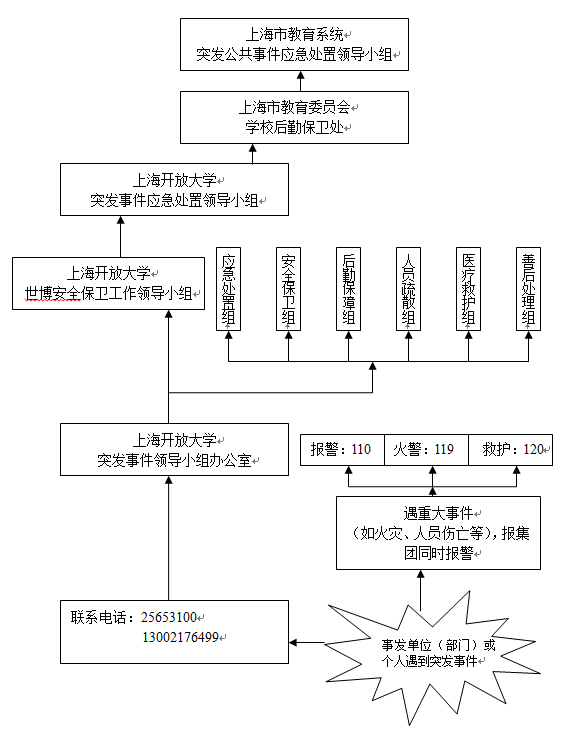 第二部分：制度规章上海开放大学消防安全管理制度一、上海开放大学消防安全管理制度严格执行《中华人民共和国消防法》。各专业工种同时严格执行对口的专业人员防火守则，贯彻“以防为主、防消结合”的方针。二、消防工作实行分级责任制，学校由分管领导负责，各单位主管是本单位安全工作第一责任人并具体负责防火安全工作。经常开展消防安全教育，组织防火自查，及时消除火险隐患，积极预防火警火灾事故的发生。三、各单位人员应了解本单位消防器材、设备的性能、用途和数量及放置位置，并指定专人保管。全体教职员工都有责任爱护消防器材、设备和设施，不得随便搬动、损坏和挪作他用。四、学校成立义务消防队，人员不断充实调整。其中实验室技术人员、库房管理人员为义务消防队员。消防队员应定期进行消防培训，掌握消防专业知识和扑救火灾的本领，并在本单位发挥其消防骨干作用。五、任何人不得私接电线、擅自使用电炉、更换保险丝规格；或将电灯靠近易燃物品。六、不得在室内、走廊等建筑物内或非指定位置燃烧废纸杂物。不得在禁烟场所吸烟、乱扔烟头。七、严格禁烟场所规定，不得吸烟或动用明火，因特殊情况需动用明火时，必须在采取严密防范措施、确保安全的情况下，到后勤管理和保卫处办理动火手续后，方可动火。八、基建施工应按照规定设计有关防火设施，施工人员按照防火设计进行施工，工程结束时，待防火设施验收合格后，方可使用新建筑。九、定期组织防火安全检查，发现火灾隐患，应及时通知相关单位并报分管领导，责令隐患单位采取有效措施，及时整改，防止事故发生。十、任何人发现火险、火警，都有义务和责任及时报警，并奋力扑救，抢救生命和物资。上海开放大学消防安全管理细则总则第一条为切实加强学校消防安全管理，预防火灾和减少火灾危害，保护广大教职员工生命、财产安全，保障教学、科研、生活的顺利进行，根据《中华人民共和国消防法》和《上海市消防条例》、《上海市学校消防安全管理规定》、《机关、团体、企业、事业单位消防安全管理规定》，结合学校实际，制定本规定。第二条学校消防工作贯彻“预防为主，防消结合”的方针，将消防安全工作纳入学校发展的总体规划，使消防安全工作与学校的发展相适应，各部门应当严格遵守消防法律、法规，履行消防安全职责，保障学校消防安全。消防安全责任第三条学校消防工作坚持“谁主管，谁负责”的原则，各单位、部门主要负责人为本部门的消防安全责任人，并对下属部门落实消防安全责任制，明确消防安全职责。第四条后勤管理和保卫处在学校安全生产领导小组指导下具体负责学校的日常消防安全管理，是学校消防安全工作的主要职能部门，接受公安消防机关的指导。第五条学校任何单位、个人都有维护消防安全、保护消防设施、预防火灾、报告火警和参加有组织的灭火工作的义务。第六条学校将消防安全教育纳入法制安全教育规划，普及消防安全知识，增强教职员工的消防意识。第七条学校所属单位和个人，必须遵守有关消防法规和本规定。消防安全检查第八条 新建、改建、扩建的建筑工程，必须报经公安消防机关审核批准后方可施工。新建工程必须按照消防要求设置公共消防设施。工程竣工后，必须通过公安消防机关的验收方可投入使用。有关验收合格证明（复印件）报后勤管理和保卫处保卫科备案。第九条 公共场所进行室内装饰装修工程，施工单位事前应到公安消防机关办理建筑物内部装饰装修防火审批手续。施工中必须严格执行消防安全技术标准，严禁使用易燃材料。工程竣工后，必须通过公安消防机关的验收方可投入使用。有关验收合格证明（复印件）报后勤管理和保卫处保卫科备案。第十条具有易发火灾危险性的场所禁止使用明火。确需动用明火时，必须到后勤管理和保卫处办理“动火证”，并采取严密的防火措施，切实保证安全。第十一条 举办大型活动，主办或承办单位应制定灭火和应急疏散预案，落实消防安全措施，并于举办日七天前报学校后勤管理和保卫处保卫科，由学校主管领导同意经消防安全检查合格后方可举办。第十二条任何单位、个人不准违章用电器、不准私自接电线、不准随意拆卸控制装置；出现用电故障要及时向有关部门报修。维护维保用电设备必须持证上岗，并严格遵守消防安全操作规程。第十三条学校组织消防安全检查中发现不安全因素及火灾隐患时，应当发出《火灾隐患协办通知书》，由后勤管理和保卫处督促其执行。消防安全管理第十四条后勤管理和保卫处工作职责：（一）认真贯彻执行《中华人民共和国消防法》和《上海市消防条例》，制定学校消防安全管理制度，确定消防安全重点单位；（二）落实消防安全责任制；（三）根据学校消防安全工作特点，制定相应消防安全宣传、教育、培训计划；（四）组织消防安全检查，就改进和加强学校消防安全工作提出意见；（五）根据学校消防安全工作需要，对消防设施、器材、标志的配备、更换、维修等做出规划，提出专项经费预算；（六）开展多种形式的消防安全宣传教育，普及消防安全知识；（七）组织或协助上级主管部门进行消防安全检查；（八）配合公安消防部门对学校内发生的火灾事故进行调查，按照有关规定就调查结果提出处理意见；（九）定期向学校分管领导汇报消防安全工作情况，重大问题及时报告。第十五条各部门消防安全责任人职责：（一）制定消防安全制度和消防安全操作规程；（二）确定本部门及各岗位消防安全责任人，落实防火安全责任制；（三）针对本单位特点对所属人员进行防火安全教育，普及防火安全常识；（四）对本单位配置的消防设施和器材、设置消防安全标志，指定专人负责，保证消防设施和器材及消防标志完好、有效；（五）经常进行消防安全检查，及时消除火灾隐患；本部门不能解决的问题，应及时报后勤管理和保卫处保卫科；（六）支持、配合学校消防安全检查；（七）发生火灾及时报警并组织扑救，协助疏散人员、抢救物品，保护火灾现场；（八）协助有关部门查明火灾事故的原因，认真做好善后工作。第十六条后勤管理和保卫处保卫科除应当履行本规定第十四条规定的职责外，还应当履行下列消防安全职责：（一）建立防火档案，设置防火标志，严格防火重点部位的安全管理；（二）对师生进行消防安全培训；（三）建立义务消防组织，组织义务消防员学习消防知识，接受消防技能培训，参加灭火演练，了解和掌握灭火器材的使用方法和发生火灾时的正确处置，能够组织迅速扑灭初期火灾或采取有效措施控制火情；（四）制定灭火和应急疏散预案。第十七条学生宿舍区域消防安全管理（一）宿舍楼消防安全由服务外包单位上海生乐物业开大管理部负责管理，负责制订有关消防管理措施，提出学生安全教育内容，并监督落实。（二）宿舍楼不得私自乱拉乱接电源线。禁止使用危及用电安全的电器；禁止在室内使用蜡烛照明看书；禁止在蚊帐内或在床上安置照明灯泡。（三）禁止使用不合格的保险装置，不得用铜线、铁线等代用品代替保险丝。（四）必须确保各学生宿舍楼进出楼梯、通道畅通，并按要求配备消防灭火器和应急照明灯。第五章火灾及消防器材第十八条任何人发现火灾，都应立即拨打119火警电话和学校总值班室电话报警。任何单位、个人必须为报警提供便利，不得阻拦报警。严禁谎报火警。第十九条失火单位和有关部门要迅速组织力量扑灭火灾、疏散人员、保护现场、抢救伤员和财物，并派人接应和引导消防车辆。第二十条消防设施、器材的配备、使用、更换，必须符合防火部位物品的性质，必须符合消防安全技术规范的要求。第二十一条消防器材应置于通风、干燥、便于取用的位置，并设有明显的指示标志。第二十二条消防器材要定期保养、检修、更换；要建立、健全消防设施、器材档案，及时记录消防设施、器材的配备、使用、更换、检修等情况。第二十三条各教学楼、办公楼、学生宿舍、教视大厦配备的灭火设施、器材，由物业部门指定专人管理。第二十四条任何单位和个人不得损坏或擅自移动、拆卸、挪用消防设施、消防器材和消防标志，不得埋压、圈占消防水源，不准占用防火间距，堵塞消防通道。第六章奖励与惩罚第二十五条学校对在消防安全工作中做出突出贡献或成绩显著的单位和个人应予以奖励。（一）防火组织健全并积极开展工作，消防安全制度和措施得到有效落实，消防设施、器材保管完好，防火安全宣传教育普及，及时发现和消除火险隐患，消防安全工作成绩突出的；（二）及时组织扑灭火灾或积极支援其他单位、居民扑灭火灾，避免了重大损失，表现突出的；（三）及时发现和消除重大火险、火灾隐患，制止犯罪分子的破坏活动，避免火灾事故发生的；（四）积极参与扑灭火灾，抢救伤员和公共财产，表现突出的。第二十六条违反消防安全规定，有下列问题之一的单位或个人，视情节轻重、造成的后果及应承担的责任，给予相应的处分、处罚。（一）施工人员不按防火设计要求进行施工，引发火险、火灾的；（二）防火工作负责人不认真履行职责，未落实有关规章制度，教育管理不力，未及时整改火险隐患，致使发生火险、火灾的；（三）值班人员失职或擅离职守，责任区发生火险、火灾的；（四）违反消防安全制度和有关操作规程，引发火灾的； （五）损坏或擅自动用、消防设施、消防器材的；（六）其他违反消防安全管理规定导致火灾事故者。第二十七条本规定由后勤管理和保卫处负责解释。第二十八条原有其它相关文件如与本规定相悖者，以本规定为准。第二十九条本规定自发布之日起执行。上海开放大学消防安全检查制度根据《中华人民共和国消防法》第二章第十四条第四款、第五款及第十六条第二款和《机关、团体、企业、事业单位消防安全管理规定》第四章第二十五条至第二十九条之规定，结合学校实际，特制定本制度。一、学校每季度进行一次防火检查，各单位、部门至少每月组织一次防火检查。检查内容包括：1.火灾隐患的整改情况以及防范措施的落实情况；2.安全疏散通道、疏散标志、应急照明和安全出口情况；3.消防车通道、消防水源情况；4.灭火器材配置及有效情况；5.用火、用电有无违章情况；6.重点工种人员以及其他教职员工消防知识的掌握情况；7.消防安全重点部位的管理情况；8.易燃易爆危险品和场所防火防爆措施落实情况以及其他重点物资的防火安全情况；9.防火巡查情况；10.消防安全标志设置和完好、有效情况；11.其他需要检查的内容。防火检查应当填写检查记录。检查人员和被检查部门的负责人应当在检查记录上签名。二、消防安全重点部位应当进行每日防火巡查，并确定巡查人员、内容、部位和频次。其他部门可以根据需要组织防火巡查。巡查的内容包括：1.用火、用电有无违章情况；2.安全出口、疏散通道是否畅通，安全疏散指示标志、应急照明是否完好；3.消防设施、器材和消防安全标志是否在位、完整；4.消防安全重点部位的人员在岗情况；5.其他消防安全情况。三、学生宿舍楼的防火巡查应当不定时检查，并加强夜间防火巡查。巡查人员应当及时纠正违章行为，并妥善处置，报后勤管理和保卫处或总值班室。发现初起火灾应当立即报警并及时补救。及时填写火患巡查记录，巡查人员及保安部主管应当在巡查记录上签名。四、按照建筑消防设施检查维修保养有关规定的要求，对建筑消防设施的完好有效情况进行检查和维修保养。五、按照有关规定定期对自动消防设施进行全面检查测试，并由专业部门出具检测报告，存档备查。六、按照有关规定定期对灭火器材进行维修保养或更换灭火器药水。建立灭火器材档案资料。上海开放大学消防设施管理规定为提高消防设施的完好率和使用率，增强消防意识和自防能力，减少火灾发生，避免群死群伤等重特大火灾事故，结合学校实际，特制定本规定。一、消防设施的管理是在学校安全生产领导小组指导下，后勤管理和保卫处是消防设施管理的职能部门，在学校各直属单位安全生产负责人协作下，共同实施。二、学校内所有灭火器都记入编号、生产日期、有效日期、检查情况、经受人、管理人等资料，对消火栓应指定人员管理，由后勤管理和保卫处保卫科具体负责，委托物业公司进行管理、检查和保养。三、灭火器材统一放置建筑物指定位置，并做好显著标记。任何单位、部门不得擅自挪用，搬入办公室、实验室等，以防发生火情时使用不便而造成不必要的损失。严禁在消防设施附近堆放物品，严禁在灭火器箱内存放其他物品。禁止擅自打开消防设施，损坏消防器材。爱护消防设施人人有责。四、学校安全生产领导小组不定期对各单位消防设施和防火安全工作进行检查，及时消除安全隐患。各单位防火安全责任人要不定期自查，发现问题及时解决。消防设施的管理人员，必须经常清洁保养自己所管辖内的消防设施，防止器材缺损，使之处于完整状态。五、对故意损害消防设施的单位或个人，将严肃处理，除照价赔偿外，并给予校纪的处罚，情节严重者按《中华人民共和国消防法》处理。造成严重经济损失者移交公安机关处理。上海开放大学动用明火安全管理规定一、为加强动用明火管理，避免发生火灾事故，保护全体教职员工和学生的生命财产安全，保障学校正常教育教学和工作秩序，根据《中华人民共和国消防法》、《上海市消防条例》、《上海市关于禁止燃放烟花爆竹的规定》和《电、气焊割防火安全基本要求》等有关法规，制定本规定。二、本规定所称动用明火，系指焚烧、、举办焰火晚会或灯会、燃放焰花爆竹及电气焊割等用火行为。三、各单位必须按照本规定要求建立健全用火安全管理和安全操作规程，落实安全责任和防护措施，加强所属人员安全教育，做到防患于未然。四、因工作需要，确需动用明火的，使用单位必须事先向后勤管理和保卫处提出动火申请，经审批同意，取得校内动火证后方可动火。五、动火证不得连续使用，每动用一次必须申报一次。动火证上要写清楚以下事项：1.动火目的、时间、地点、动火人、防火负责人、现场监护人及安全防护措施；2.动火用具和燃料的种类及数量；3.审批时间、审批意见和审批人。六、后勤管理和保卫处对用火审批要认真负责，严格把关，批准前要深入用火地点查看，确认落实安全措施后进行审批。七、后勤管理和保卫处有权对所有动用明火行为实施监督管理。八、经后勤管理和保卫处审批同意的动用明火单位，必须遵守下列规定：1.部门领导应加强对本单位用火工作的管理，指定专人负责。2.动用明火前，必须清除现场周围可燃物，配备一定数量的灭火器材。3.动火过程中，应当遵守有关消防安全规定，严格执行安全操作规程，采取相应的安全防护措施，并有专人进行现场监护。4.用火后必须对现场进行认真检查，清除可燃物，消除火灾隐患，防止因漏气、遗留火种等原因而引发火灾；5.禁止用明火焚烧各种物品及废弃物品（包括纸张文件）垃圾和树叶等，焚烧文件要到指定地点进行。九、学校内严禁下列用火行为：1.未经后勤管理和保卫处批准，擅自动火明火。2.焚烧废弃物、垃圾和树叶。3.燃放烟花爆竹。4.携带火种、火源进入重点防火部门，或在重点防火部位吸烟。5.动用明火时，违反有关安全规定和安全操作规程，或不在指定地点进行。十、动火的具体范围和审批制度：一级动火的范围：1.禁火区域；2.化学危险品仓库、化学实验室、乙炔间；3.油罐、油箱以及储存过可燃气体、易燃液体的容器及其连接在一起的辅助设备；4.各种受压设备；5.危险性较大的登高焊、割；6.比较密封的室内、容器内、地下室内等场所；7.与焊、割作业有明显抵触的场所；8.现场堆有大量可燃和易燃物质；9.邻近单位相连并具有危险性的部位。一级动火审批办法：凡因工作需要在一级动火区域内动用明火的单位（部门）要在动用明火前三天到后勤管理和保卫处申领“三级动火审批表”，由申请动火单位（部门）签署意见，报后勤管理和保卫处审核，经校领导批准，报送消防监督机构审批，同意后再由后勤管理和保卫处保卫科开具“动用明火许可证”，方能动火。二级动火范围：1.在具有一定危险因素的非禁区区域内进行临时焊、割作业；2.大型的油箱、油筒等容器；3.登高焊、割作业；4.停车场、图书馆、电脑房、配电间、漆工间、木工间、教材仓库；二级动火审批办法：凡因工作需要在二级动火区域动用明火的单位（部门），要在动用明火的前二天到保卫部门申领“三级动火审批表”，由申请动火单位（部门）签署意见，报后勤管理和保卫处审核，经校领导批准后，由后勤管理和保卫处保卫科开具“动用明火许可证”，方能动火。三级动火范围：1.属非固定的、没有明显危险因素的场所，必须进行临时动火焊、割。2.物资仓库、集体宿舍、招待所、一般实验室。三级动火审批办法：凡因工作需要在三级动火区域动用明火的单位（部门），要在动用明火的前一天到保卫部门申领“三级动火审批表”，由申请动火单位（部门）签署意见，报后勤管理和保卫处审核、批准后，由后勤管理和保卫处保卫科开具“动用明火许可证”，方能动火。上海开放大学危险物品安全管理规定为加强危险物品的安全管理，保证教育教学和工作秩序的顺利进行，保障师生员工的生命财产安全，维护学校安全稳定，根据中华人民共和国《化学危险物品安全管理条例》的有关规定，结合学校实际，制定本规定：1.凡在学校内生产、储存、运输、使用危险物品的单位和个人，必须遵守本规定。2.本规定所指的危险品是指具有易燃、易爆、腐蚀、毒害、放射等性质的物品。如管理不当，能引起人身伤亡、财产损失、环境污染等严重后果。3.生产、储存、运输和使用危险物品的单位必须建立健全危险物品安全管理制度。其工作人员必须政治可靠、责任心强、熟悉危险品性能和操作规程。4.危险物品只能储存在按规定专门设置的危险品危库内。危险品仓库应符合有关安全、防火规定，并根据危险物品的种类、性质设置相应的通风、防火、防爆、防毒、泄压、避雷、监测、报警、灭火、降温、防潮、防静电、防放射等安全设施。5.危险物品在专用库房内应根据其性质，分开隔离存放，且不准超过库房设计容量。6.严禁无关人员进入危险品库区，严禁在库区内吸烟和使用明火，严禁在库房内住宿和进行其它活动。7.运输装卸危险物品，应遵守下列规定：（1）轻拿轻放，防止撞击、拖拉和倾倒；（2）碰撞、互相接触容易引起燃烧、爆炸或造成其它危险的物品，依其性质或防护、灭火方法互相抵触的危险物品，不得违反配装限制和混合装运。（3）遇热、遇潮容易引起燃烧或产生有毒气体的危险物品，在装运时应采取隔热防潮措施。8.领用危险物品应提交书面报告（报告中写明物品名称、纯度、数量、使用人、用途等），经物品主管单位批准，然后按批准的物品数量到仓库领用。9.使用危险物品时，必须建立严格的领取清退制度。领取量不得超过当日工作需要，剩余的要当天退回仓库。使用危险物品的单位，临时存放危险品时，要选择安全可靠的地方单独存放，并指定专人负责。10.发现危险品丢失、被盗或存有安全事故隐患时，应及时报告保卫部门和有关部门。11.违反本规定而发生安全问题的，将追究责任人及其领导的责任。12.本规定自发布之日实施，由后勤管理和保卫处负责解释。上海开放大学疗休养安全须知及注意事项为进一步增强学校教职工安全意识，确保疗修养期间的人身和财物安全，特制订本须知及注意事项。一、行前注意事项 1.准备一份疗养地当地交通地图，一只小手电。2.随身带有效身份证件和紧急联系人的联系方式，常用药和急救药，尽量不带贵重物品，不要随身携带大量现金。3.了解当地人文历史风俗习惯，尊重当地民族风俗，入乡随俗，不歧视、不排斥，避免因文化差异发生不必要的矛盾冲突。二、行李安全注意事项 1. 不要在行李箱内携带贵重物品，不要使用过于昂贵的行李箱。2.不要将行李箱放置在无人看管的地方，不要帮陌生人携带行李，以避免物品丢失或被人利用。3.如发现无人看管的行李箱，不要靠近，同时要及时通知机场或疗养地的管理人员，以避免发生不测事件。三、交通安全注意事项1.遵守国家和当地政府有关乘坐飞机、车、船安全规定，不要携带明令禁止的易燃、易爆化学危险物品乘坐交通工具，禁止在乘坐飞机、车、船等交通工具时吸烟。2.乘车、船时要乘坐国营公交系统的交通工具，不要与不相识的人拼乘一辆出租车，不要搭乘便车,不要乘坐非法营业车(黑车)，不要乘坐摩托车，乘坐汽车时应系好安全带。3.乘坐飞机时，应遵守乘机安全规定，关闭手提、移动电话等电子产品。若所乘飞机发生紧急事故时，首先要保持镇静，服从机务人员指挥，不得擅自行动，以免出现意外。切记：只有保证飞机安全，才能保证乘客的安全。4.乘坐火车时如发生火灾，要沉着冷静，报告乘务员(或迅速跑到车厢两端的连接处，操纵手动制动装置，使列车停止行进)。必要时要关闭车窗，以免火借风势使火情更加严重。发现火灾无法扑灭时，应该顺列车运行方向撤离。列车在高速运行中切记不要跳车。5.乘船舶时如发生火灾或碰撞等事故，要保持镇静，找到救生圈迅速走向甲板，乘救生艇脱离险区。如无救生艇而又必须跳船时，要尽力远离船体，否则船沉没后产生的巨大漩涡会将人淹没。     四、饮食卫生安全注意事项1.不要购买无生产厂家、生产日期和厂家地址的“三无”食品，发现食物不卫生或有异味等变质情况，切勿食用。2.随身携带矿泉水及干粮等食品，切记不要喝生水或引用不洁净的水。3.不要接受和食用陌生人递送的香烟、食物和饮品，以防不测。4.发现身体不适应及时就医，切勿随意服用他人提供的药品。5. 在疗修养期间要多喝开水，不暴饮暴食；喜欢喝酒的要注意控制自己的酒量，避免酗酒闹事。6.在疗修养过程中品尝特色或民俗美食时，应衡量自身状况，注意用餐卫生安全。五、参观时的安全注意事项1.参观前，谨记工作人员交代的集合时间、地点、所乘车辆车号。万一脱离，可手机联系或在集合地点等候工作人员返回寻找。2.听从工作人员有关安全提示和忠告，不擅自离开团队单独活动，晚上或自由活动期间外出应结伴同行。3.前往险峻参观点时应充分考虑自身条件是否可行，应量力而行，不要强求或存侥幸心理。4.有山林的地方不要乱扔烟头和火种，不使用明火，更不要在山上野炊生火。5.参加水上活动，请按规定穿着救生衣，并遵照工作人员的指导；海边戏水，请勿超越安全警戒线，不熟悉水性者，切勿独自下水；行程中或自由活动时若见有刺激性活动项目，身体状况不佳者请勿参加；患有心脏病、 肺病、哮喘病、高血压者切忌从事水上、高空活动。 6.随时不忘对孩子的监护，人多处容易走失。六、疗养地住宿安全注意事项1.入住疗养地后注意了解安全须知，熟悉房间号或其他地方所贴的安全疏散示意图，留心疗养地各安全通道位置及安全转移路线。2.注意检查疗养地为您配备的用品是否齐全，门锁及安全链是否完好，如有不全或破损，请立即向疗养地服务员报告。3.贵重物品应存放于疗养地服务台保险柜或自行妥善保管，外出时不要放在房间内。4.不携带易燃易爆化学物品、有毒物品及其他违禁物品入住疗养地；离开房间要随手关门，并保管好门卡。5.不要将自己住宿的房间号随便告诉陌生人；不要让陌生人或自称维修人员随便进入房间；睡觉前注意房间门窗是否关好，物品最好放于身边，不要放在靠窗的地方。6.入住疗养地后请不要在床上吸烟，不要在房间内生火煮食、自接电线、电源。7.需要外出时，应告知工作人员，在前台领一张有疗养地地址、电话的卡片，如果迷路，可以按卡片上的地址询问或搭乘出租车返回。8.发生火警时，切勿使用电梯或随意跳楼；如身上着火，可就地打滚或用重衣服压控火情；穿过有浓烟的走廊、通道时，用浸湿的衣服披裹身体，并用湿毛巾捂住口鼻，近地顺墙匍匐前进，以免吸进浓烟；大火封门无法逃生时，可用浸湿的衣服披裹身体，被褥堵门缝或泼水降温等办法等待救援，或摇动鲜艳的衣服呼唤救援。上海开放大学监控室管理制度一、保持监控室内清洁、卫生、整齐，工作台整洁有序，没有与工作无关的物品，每天交接班前必须将卫生打扫干净。二、严禁将易燃易爆、有害气体或物质带入监控室。三、严禁在监控室内吸烟、用餐，不准将食品或有异味的物品带入监控室。四、无关人员不得进入监控室，维保人员因工作需要进入监控室需佩戴身份识别胸卡。外来参观、学习须经后勤管理和保卫处领导批准方可进入。五、确保监控室内电话、电台畅通。妥善保管室内设备资料，不得私自将监控室内设备、资料带出。六、不得随便调阅、拷贝视频图像资料，若有必要须调阅或拷贝视频图像资料，须填写视频图像调阅、拷贝申请，经后勤管理和保卫处领导同意后方可调阅。七、监控室内设备、设施不得随意关闭或中断，不得私自维修、调试，出现故障应立即报告。八、值班人员须坚守岗位、认真履职，不得擅离职守。监控室实行24小时值班制度。九、发现警情或异常情况，应及时采取相应措施，并向学校总值班室报告。十、值班人员必须严格按照设备技术要求及操作规范正确操作设施设备，发现故障或异常情况，应立即报修，不得擅自维修、调试、关闭。十一、认真做好交接班工作，交接手续清楚，责任明确。认真填写值班记录及相关台帐。十二、对值班工作实行责任倒查制度，对监控区域发生的刑事、治安案件或群体性事件，将通过监控录像回放等措施，以确定值班人员的责任，对应当观察到而未观察到、未报警或报警不及时、贻误处置时机，将视情节轻重予以处罚。上海开放大学总值班职责学校总值班负责学校当夜的安全保卫和突发事件处置工作，由学校保卫部门具体组织实施。其职责如下：一、认真记录和处理上级部门的有关指示，根据具体情况、时间性质及时向学校领导或后勤管理和保卫处汇报，并协助有关单位处理，注意保密。二、加强对集体宿舍、机房等重点部位的巡查巡视。对擅自在学校内留夜人员要按有关规定处理。三、检查督促学校安保值班情况，了解和处理学校安保发现的问题。四、夜间值班人员接到报警，应立即与安保联系，尽快赶赴现场，保护好现场，并及时报告有关部门。五、发现火灾立即报警，同时组织人员进行扑救。六、总值班室不得留宿无关人员或举行娱乐活动。七、按时值班，坚守岗位。不得无故缺班或擅离岗位。值班时间：18:00至次日8:00。八、因故不能参加值班者，由本人自行协调并应事先报告后勤管理和保卫处保卫科。九、值班结束后，及时将总值班室钥匙交还宾馆前台。十、做好值班记录，以便备查。上海开放大学国顺路校区夜间值班人员巡视规定为维护校园教育、教学秩序，坚持预防为主、防治结合的原则，加强校园重点部位巡查巡视力度，及时发现和处理各类突发事件，确保学校安全稳定。现就国顺路校区夜间巡视作如下规定：1、值班人员应于当晚十点前，对行政楼五楼、油库（锅炉房南门）、教学楼一楼、超市（正门）、男生宿舍楼（边门）、教师楼三楼、学习广场八楼、学习广场十楼、地下车库（配电间）、南门（门卫）等重点部位进行巡查巡视。2、巡查时必须带好应急灯和巡更仪，对以上重点部位利用巡更仪记录以便备查，用后及时将巡更仪归还门卫值班室。3、值班人员每晚还须巡查到校区南门、学生宿舍（12#楼）、学习广场监控室、宾馆（215室）签到。4、随时提高警惕，发现可疑问题应及时报保卫部门，并请求校园安保协助处理。5、按时值班，不消极怠工，自觉遵守值班规定。认真、及时、准确地填写值班日志。国顺路校区安保及保卫部门人员联系电话：校园安保：25623097校园监控：25653595房燕斌：13002176499 聂黎明：13386279799张  巍：13816932794              上海开放大学国顺路校区车辆管理办法为确保上海开放大学国顺路校区环境安静、整洁，车辆停放规范、有序，道路畅通，特制定本管理办法(本车辆管理办法中所指的车辆指进入校区的各类机动车与非机动车)：一、校区内教职员工、入驻合作办学单位的员工、本校区就读的学生、分校教师、来校联系工作以及入住招待所的人员，均应遵守本管理办法。二、校区内车辆管理委托生乐物业上海开放大学管理部进行管理，保卫科和物业安保人员有权对校区内车辆进行检查，有关车辆均应服从指挥、听从调度。三、进入校区后需要停放的车辆必须在相应的停车区域内有序停放，行车通道、消防栓及非停车处严禁停放车辆，摩托车、助动车、自行车不得停放在楼宇大厅及楼道内，不得随意停放在人行道、绿化带上，对违反规定者，物业安保有权阻止并作出相应处理。四、进入校区车辆应按规定的路线行驶，不得逆行。未经许可不得在人行道、景观道和篮排球场上停放，不得在校园内鸣号，校区内车辆行驶限速/小时。五、非本学校教工、本校区学生及分校车辆停放，按收费车辆收取停车费，其它社会车辆确需停放校内时，须经后勤管理和保卫处同意并到生乐物业公司办理停车申请，订制通行证，实行有偿使用，招待所入住人员凭住宿证停放。六、为加强管理，保证安全，对进出校区的车辆采取如下措施： (一)机动车辆管理1．学校教职工私家车辆需在校内停放，其本人可携带学校“一卡通”和行驶证复印件到学校保卫科申领车辆通行证，行驶证与“一卡通”持证人不一致的应注明关系，通行证应放置在车辆前挡风玻璃右下方显著位置，车辆进出校区须查验通行证。2．入住宾馆、联系工作人员机动车进入校区，由物业保安在进入校区时核发临时通行证，并在离校时收回。出租车无特殊情况不得进入校区。3．进入学习广场地下车库的车辆，须持专用停车证。4．为方便分校联系工作，每所分校可申请办理一张通行证(夜间停车除外)。5．车辆停放后，车主应自行锁好车门，关好车窗，并注意车位清洁，不乱扔烟头杂物，不将车内垃圾清扫在停车位附近。6．机油、汽油、柴油滴漏的车辆不准在校区内停放；携带易燃、易爆、有毒、腐蚀及污染品的车辆不准停放。7．因车辆责任发生的污染路面或造致其他公共设施等损坏的应照价赔偿。(二)摩托车、助动车、自行车管理1．进入校区内的摩托车、助动车、自行车必须停放在校区车棚内，自觉服从物业安保人员指挥，上好车锁、保管好随车物件。2．无证无牌的摩托车、助动车等不准进入校区，一经发现按无主车辆处理。3．漏油摩托车、助动车不得停放车棚。4．对长期停放车棚内的摩托车、助动车、自行车，经告示10天后仍无认领的，一律作无主车辆处置。七、此实施办法由上海开放大学后勤管理和保卫处负责解释并督促实施。上海开放大学国顺校区校园晨练管理办法根据《全民健身条例》和上海市《全民健身发展纲要》、《全民健身实施计划》相关精神，为满足周边居民就近健身需求，确保校园晨练活动安全、有序、文明、健康开展，结合上海开放大学校园面积较小、晨练活动场地有限等实际情况，特制定本办法：一、组织机构1.成立以上海开放大学、杨浦区公安分局、杨浦区五角场街道相关部门和人员为主的“上海开放大学国顺校区校园晨练安全协调组”，负责处理校园晨练过程中的突发事件和矛盾纠纷，为校园开放晨练提供组织保障。2.加强与杨浦区五角场街道的密切配合，积极做好校园晨练中的安全管理。上海开放大学后勤管理和保卫处保卫科和杨浦区五角场街道社发科负责协调校园晨练相关事宜。二、开放时间早晨6:00—7:45。遇下列情况暂不对外开放：台风、暴雨、雷电、冰雪等自然灾害天气；国家法定节假日；重大活动、重要考试、敏感时期；特殊教育教学期间；重大建设项目施工期间；其他校方认为不便开放时段。不开放时段校方将在校区南门、西门张贴通知。三、开放区域开放区域为国顺校区校内篮球场、室外健身器材、国际会议中心前广场、行政楼南广场。校内所有室内场所及学生宿舍、宾馆、食堂周边为非开放区域，晨练人员不得擅自进入。四、其他事项1.晨练时间段，物业公司保安应加强对校园各开放区域的巡查巡视力度，积极引导晨练人员文明、有序地进行体育锻炼。2.晨练人员凭本人身份证、学生证等有效证件到五角场社区文化活动中心办理“杨浦区全民健身卡”，进校晨练必须刷卡确认。为规范晨练秩序，晨练人员统一从校园南门（国顺路288号）进入。3.受国顺校区活动场地限制，学校将视情况控制晨练人数。第三部分：应急预案工作原则（一）对于自然灾害建立健全应急响应措施，完善各类基本设施的日常管理和维护；完善预防体系，加强应急演练；加强相关知识的宣传和教育。（二）对于突发事件1.坚持统一管理、分级负责。按照归口办理，谁主管、谁负责和事发部门管理的原则，实行应急工作责任制。在学校安全稳定工作领导小组的统一领导下，坚持层层管理、分级负责、分级响应、条块结合的原则。充分利用各种渠道搜集信息，加强预测排查，超前化解矛盾。明确部门之间的职责和权限，建立健全上下联动机制，提高应急工作能力。2. 坚持快速反应。建立处置突发事件的快速反应机制，有关部门和单位接到通知后必须在规定时间内赶到处置现场。确保发现、报告、指挥、处置等环节紧密衔接，做到反应快速，应对适当，依法果断处置。3. 坚持以人为本。把解决实际问题作为处理突发事件的立足点，切实维护人员的生命财产安全。4. 坚持依法处置。依据有关法律法规和政策，认真区分情况，准确判断事件性质，研究工作方法和策略，妥善处置。对于突发事件中有恶意从事非法活动，严重影响学校各部门正常工作，扰乱社会治安秩序，破坏公共设施等违法行为的，报请公安部门给予依法处置。上海开放大学突发事件人员疏散撤离和应急防护预案为健全学校突发事件人员疏散撤离应急防护机制，提高师生遭遇突发事件疏散防护能力，确保全体教职员工生命财产安全，维护校园稳定。特制定本预案。人员疏散撤离的组织实施人员编组、疏散路线、应急避险场所应对突发事件组织学校内部师生疏散撤离时，按照“先学生后老师，先低层后高层”的顺序，进行人员编组疏散。各部门负责组织所属人员按“消防疏散路线示意图”所示依次疏散撤离。国顺路、中原路人员疏散防护的应急避险场所为校内篮球场、校园主干道路、绿地、停车场等场地。教视大厦、阜新路、安化路人员疏散防护的应急避险场所为大连路、和平公园、阜新路、安化路干道及周边安全区域，并同时设立警戒。组织指挥学校突发事件应急处置工作领导小组，负责突发事件人员疏散撤离和应急防护的组织指挥。下设宣传引导组、检查保障组两个工作组，负责人员疏散撤离和应急防护的具体工作。突发事件人员疏散撤离和应急防护消息报送程序:防护措施1、应对台风、暴雨、风暴潮的疏散撤离防护措施（1）当台风、暴雨、风暴潮来临时，各区域负责人、物业公司负责通知关闭办公室、教室、宿舍、宾馆、楼道的门窗。开放教育学院、继续教育学院负责管理各自住校学生安全，有情况及时报告保卫部门。（2）检查保障组负责加强对灾前各项保护工作检查落实，督促有关人员履行职责，尽可能排除安全隐患。灾情发生时，积极组织应急抽水设备，对校内地势低洼区域、地下停车场的抽水和路面清理，防止校内路面积水过深。（3）物业公司负责组织清洁人员及时清扫散落地面的各种垃圾、丢弃物等，防止垃圾被水冲散阻塞下水道而造成排水不畅和积水成灾。（4）检查保障组组长负责校内积水和路面情况巡视检查，发现问题及时组织人员排除影响行人安全行走的树枝等障碍物。对出入大楼平凡的阶梯铺设防滑地毯，在地面坑洞或井盖掀开处，放置标示物，以防止行人不慎绊倒或跌入。并及时报告突发事件应急处置领导小组及有关部门，请求救援和指导。2. 应对地震的疏散撤离防护措施（1）接到地震预警或突然发生地震时，立即通知物业公司打开各楼道的门锁，宣传组利用广播、短信、微信等方式及时通知学校所有人员做好疏散准备或及时疏散。（2）当接到疏散命令时，各部门主管领导负责带队、引导所属人员和学生带好随身物品，迅速撤离办公区域、教室或宿舍到各应急避险场所。当突然发生地震时，各部门应立即组织所属人员（处于上课时的当值老师应立即组织学生）按照防震要领就地就近进行防护，待地震过后迅速组织学生撤离。（3）严格按照由低到高的顺序，根据各楼道两侧“消防疏散路线示意图”所示迅速撤离。撤离时，应靠行道和楼梯右侧顺序而行，不可抢行，以免造成混乱踩踏。（4）疏散撤离至安全区域后，各部门按指定位置集中清点人数，开放教育学院、继续教育学院负责指挥所属学生就地休息和人员清点，不得混班随意行走。检查保障组要及时提供饮用水和医疗救护保障。（5）其他物业人员、房屋租赁人员等接到疏散撤离命令，自行疏散撤离至室外安全区域并清点人数。3．应对火灾的疏散撤离防护措施（1）当发现着火点且一时无法扑灭时，现场人员应立即拨打“119”火警电话，请求消防队前来灭火，拨打火警电话需注意说明：详细地址（单位名称）、起火物质、火势情况、联系方式。同时设法切断电源气源。（2）宣传引导组应及时组织着火点附近办公室、教室、宿舍的教职员工、学生从消防安全通道分流疏散撤离，防止惊慌、拥挤、摔跤、踩踏等。（3）及时将火情告知火场区域教职员工、学生。若逃生路线被火势封锁，应立即返回，关闭通风门窗，防止风助火势，并对外呼喊求助或另寻逃生方法。高层人员不可跳楼，疏散时要猫腰、低身或爬行，有烟雾时要用湿毛巾捂住鼻、嘴。（4）消防应急分队应立即组织人员使用灭火器材和接力运水，帮助扑灭火灾，并提供各种应急器械、绳索等，协助人员逃生，检查保障组负责救护受伤人员。（5）当发生特大火灾或火灾蔓延时，应组织火灾现场及附近所有人员及时撤离至安全区域，并设立警戒。上海开放大学防汛防台专项应急预案一、总则1.1  编制目的为有效提高学校整体防汛防台和抗自然灾害风险能力，确保及时、科学、高效、有序地开展防汛防台应急处置工作，最大限度减少台风、暴雨、雷电、洪涝等自然灾害事件造成的危害，保护全体教职员工生命和学校财产安全，保证教育教学、科研和生活正常秩序。1.2  编制依据根据《上海市防汛条例》《教育系统自然灾害类突发事件应急预案》《上海市防汛防台专项应急预案》《上海市台风、暴雨红色预警信号发布和解除规章》《教育系统重大突发事件专项督导暂行办法》等法规、专项预案，结合学校实际，制定本专项应急预案。1.3  适用范围本预案适用于学校各单位、部门防御台风、暴雨、雷电、洪涝等自然灾害突发事件的应急处置。1.4  基本原则1.4.1坚持“以人为本、生命至上、快速反应、科学处置”原则，尽可能降低或消除因台风、暴雨、雷电、洪涝等自然灾害造成的影响，最大程度保障、保护广大教职员工生命和财产安全。1.4.2坚持“统一领导、分级负责、条块结合、以块为主”的原则，实行行政首长负责制，统一指挥，分级相应，分级分部门负责。1.4.3坚持“预防与应急相结合”的原则。防汛防台工作坚持以防为主、平战结合、常备不懈，认真做好应对自然灾害的思想准备、物资准备、技术准备、队伍准备，加强教育宣传和培训演练，重点做好防汛应急队伍演练和学生安全防范与避险逃生宣传教育。二、组织体系2.1防汛防台工作由学校突发事件应急处置领导小组具体负责，学校主要领导担任组长，分管领导担任副组长，党政办、后勤管理和保卫处、教务处、开放教育学院、教育电视台、网络与信息中心等部门负责人为成员。办公室设在后勤管理和保卫处。2.2学校设立防汛防台工作领导小组主要职责2.2.1负责组织、协调学校防汛防台工作，督促各单位、部门落实防汛防台措施。2.2.2根据汛情影响协调并落实各单位、部门承担汛期紧急转移人员临时安置工作。2.2.3负责督促、指导各单位、部门开展防汛防台知识教育、安全警示宣传和应急演练。2.2.4落实自然灾害气象红色预警信号发布后的组织、保障等相关工作。2.2.5重大汛情、灾情发生时，协调、协助相应部门和单位开展应急处置工作。三、预防与预警3.1预防与预警信息密切关注气象、水文、海洋等部门的动态信息，当市防汛指挥部发布、调整和解除洪涝灾害和台风暴潮灾害预警时，按市委、教委发布相关内容落实相应工作要求。3.2预警级别划分防汛防台预警依据可能造成的危害性、紧急程度和发展势态，分为四级：Ⅰ级（特别严重）、Ⅱ级（严重）、Ⅲ级（较重）、Ⅳ级（一般），依次用红色、橙色、黄色和蓝色表示。四、应急响应4.1应急响应总体要求4.1.1按洪涝、台风等灾害的严重程度和范围，根据市防汛防台专项应急预案，应急响应行动分为四级：Ⅳ级、Ⅲ级、Ⅱ级、Ⅰ级。4.1.2进入汛期，各部门、单位要密切关注气象信息和上级要求，根据不同情况启动相关应急程序，及时通报有关情况。4.2应急响应分级行动4.2.1Ⅳ级响应①Ⅳ级响应标准出现下列情况之一，市防汛指挥部视情发布防汛防台蓝色预警信号，学校组织实施Ⅳ级应急响应：上海市中心气象台发布上海市台风蓝色预警信号。上海市中心气象台发布暴雨蓝色预警信号。上海市防汛信息中心发布黄浦江苏州河河口潮位蓝色预警信号。造成一般等级灾害的其它汛情。②Ⅳ级响应行动    立即进入Ⅳ级应急响应状态，加强与教委后保处的信息沟通，检查各种防汛防台应急措施落实情况。③Ⅳ级响应防御提示加强值班，注意收听、收看有关媒体报道和上级通知，及时掌握预警信息和防汛防台提示。做好排水防涝准备，及时疏通地下管道，对容易积水的区域、地下空间等关键部位的要采取紧急排水措施。加固各类指示标志，对高空坠物要做好安全隐患的排除工作，对临时搭建物要进行彻底检查、加固。4.2.2Ⅲ级响应①Ⅲ级响应标准出现下列情况之一，市防汛指挥部视情发布防汛防台黄色预警信号，学校组织实施Ⅲ级应急响应：上海市中心气象台发布上海市台风黄色预警信号。上海市中心气象台发布暴雨黄色预警信号。上海市防汛信息中心发布黄浦江苏州河河口潮位黄色预警信号。造成较大等级灾害的其它汛情。②Ⅲ级响应行动立即进入Ⅲ级应急响应状态，加强与教委后保处及区政府防汛指挥部的信息沟通，检查各种防汛防台应急措施落实情况。③Ⅲ级响应防御提示加强值班，尽可能减少外出或户外活动，及时掌握预警信息和防汛防台提示。加固户外装置、微波天线，拆除不安全装置，切断危险的室外电源。对建筑施工及户外活动采取专门的保护措施，必要时可以暂停作业。蓝色预警防御提示的相关事项。4.2.3Ⅱ级响应①Ⅱ级响应标准    出现下列情况之一，市防汛指挥部视情发布防汛防台橙色预警信号，学校组织实施Ⅱ级应急响应：上海市中心气象台发布上海市台风橙色预警信号。上海市中心气象台发布暴雨橙色预警信号。上海市防汛信息中心发布黄浦江苏州河河口潮位橙色预警信号。造成重大等级灾害的其它汛情。②Ⅱ级响应行动立即进入Ⅱ级应急响应状态，按照预案和职责分工，由分管防汛防台工作领导负责组织检查落实各项防范措施，并根据上级要求做好防汛抢险和应急处置工作，将本单位的有关情况及时向上级主管部门报告，并通报区县防汛防台部门。③Ⅱ级响应防御提示24小时值班，分管领导上岗带班，抓紧落实各项防范措施。停止一切户外活动，防止高空坠物伤人，停止室内大型集会活动，立即疏散人员。加强安全巡查力度，重点巡查锅炉房、配电间、图书馆、学生宿舍、微波天线等部位防风、防水、防雷、防漏电等准备工作。抢险救援队伍集中待命，随时准备投入抢险救灾黄色预警防御提示的相关事项。4.2.4Ⅰ级响应①Ⅰ级响应标准根据《上海市台风、暴雨红色预警信号发布与解除规则》出现下列情况之一，市防汛指挥部报请市政府核准发布防汛防台红色预警信号，学校组织实施Ⅰ级应急响应：上海市中心气象台发布上海市台风红色预警信号。上海市中心气象台发布暴雨红色预警信号。上海市防汛信息中心发布黄浦江苏州河河口潮位红色预警信号。造成特大等级灾害的其它汛情。②Ⅰ级响应行动立即进入Ⅰ级应急响应状态，主要领导进入指挥岗位，组织指挥学校义务安全员（消防员）投入防汛防台抢险工作，确保各项防范措施落实到位。各单位、部门主要负责人迅速组织本单位相关人员做好应急响应工作，健全值班制度，保持通讯畅通。红色预警信号发出后，要根据上级要求教学院系学生停课，教职员工不上班，因特殊情况需到校、上岗，要灵活掌握，在确保人员生命安全前提条件下，上下班时间不做硬性要求。4.3应急结束当应急处置工作结束或上海中心气象台、市防汛信息中心解除有关预警信号后，学校转入常态管理。各单位、部门组织开展善后处理工作，恢复正常教育教学、工作和生活秩序。五、后期处置针对当年防汛抢险消耗物资情况及时补充到位，做好环境整治，清查设施、设备损毁情况，及时修复。针对防汛工作各环节进行定性和定量分析、总结、评估，总结经验，查找问题，提出改进措施，进一步做好防汛工作。六、信息报送和处理汛情、险情、灾情等防汛信息实行分级上报，归口处理。灾情、险情发生后半小时口头方式、2小时书面形式报送学校突发事件应急处置领导小组，对有人员伤亡和较大财产损失的灾情应及知及报，核准灾情后续报。灾情信息包括灾情内容、时间、地点、范围、人员伤亡情况和财产、设施损坏和结果。上海开放大学上访、聚众闹事事件应急处置预案一、制定依据为了及时控制和妥善处置上访事件、聚众闹事，最大限度地减少社会影响，维护社会稳定，保障学校教学、科研等各项活动的正常秩序，根据《国务院信访条例》、《中华人民共和国集会游行示威法》、《中华人民共和国道路交通安全法》、《中华人民共和国治安管理处罚条例》等法律法规规章，制定本预案。本预案所指上访事件、聚众闹事，是指在学校所有校区内发生以静坐、威胁等不正规方式上访、闹事，聚众喧哗，堵塞交通，造成较大社会影响的。二、组织体系及职责根据工作需要，学校安全稳定工作领导小组下设协调工作组、秩序维护工作组、后勤服务工作组、接访和对话工作组四个工作组，具体负责指挥、协调、后勤服务和接访工作。协调工作组由党政办公室负责人兼任组长，主要负责整体协调、法制宣传教育、新闻管制等工作。    2. 秩序维护工作组由后勤管理和保卫处负责人兼任组长，成员由后勤管理和保卫处保卫科、物业公司保安部人员组成。工作职责：负责现场秩序维护、安保人员调配、道路交通疏导、情报信息掌握等工作。3. 后勤服务工作组由后勤管理和保卫处负责人兼任组长，车队、食堂、继教学院宾馆、活动中心负责人为成员。工作职责：负责交通车辆，为上访人提供必要的食物、饮水等服务。4. 接访和对话工作组由事发对口部门或闹事、上访人员所在部门负责人兼任组长，事件经手人为组员。工作职责：根据有关政策解答闹事、上访人员的问题，与闹事、上访人员对话，耐心疏导，稳定情绪。三、预警和预防机制1.信息监测与报告建立健全矛盾纠纷排查调处机制，各部门加大对可能引发上访事件、聚众闹事和矛盾纠纷的排查力度，对排查出的可能引发上访事件、聚众闹事的苗头性问题，要及时将有关信息和处置意见报党政办公室和后勤管理和保卫处，并在矛盾纠纷所在部门负责人的主持下、其他相关部门的配合下，做好化解矛盾工作，尽量避免上访事件、聚众闹事的发生。2.预警支持系统依托已有的信息报送系统，建立快速、高效、灵敏的应急信访信息网络，随时收集、报告闹事、上访信息，充分利用电话、传真、计算机网络系统等现代化通讯手段，快速传递和报送信访信息。学校相关职能部门必须在敏感期、重大会议期、长假期间建立值班制度，以保证信息渠道畅通，并做好重大信息反馈工作。3.应急信息报送主要内容(1) 分级响应突发上访事件、聚众闹事的应急处置，按上访规模、可控性、处置难度和影响范围，分为“特别重大”和“重大”两级。    （a）特别重大：发生50人以上的上访事件、聚众闹事，属“特别重大”，视为Ⅰ级。（b）重大：发生40-50人的上访事件、聚众闹事，属“重大”，视为Ⅱ级。其他分Ⅲ、Ⅳ、Ⅴ三个级别：大规模：发生30-40人的上访事件、聚众闹事，视为Ⅲ级。较大规模：发生20-30人的上访事件、聚众闹事，视Ⅳ为级。一般规模：发生5-20人的上访事件、聚众闹事，视为Ⅴ级。 (2) 报送信息（a）事件发生的时间、地点、规模、涉及部门、人员、起因等基本情况；（b）事发地已做的工作和采取的措施；（c）已经或者可能造成的社会影响；（d）其他需要报告的事项。预警电话：党政办公室 25653900；后勤管理和保卫处 25653100、25653343。四、应急响应1.响应程序(1) 事件发生部门负责人接到相关信息后，及时报党政办公室、后勤管理和保卫处，党政办公室报领导小组后应及时启动本预案，根据实际情况派员开展现场处理工作。(2) 上访事件、聚众闹事发生后，应急工作领导小组相关成员要在第一时间赶赴现场接访处理，积极配合事发所在地应急指挥机构，积极开展处置工作，并立即将相关信息报送应急工作领导小组领导和有关部门。(3) 上访事件、聚众闹事发生后，后勤管理和保卫处在协调物业安保人员及相关单位妥善处置的同时，将处置结果及时上报学校党政办公室。2. 现场处置程序(1) 领导小组决定派员开展现场处理工作的，相关工作人员应立即进入事发现场，按照职责分工，迅速投入处置工作。(2) 要劝导闹事、上访人员迅速离开聚集地，到指定接待场所（以事发部门会议室为主）反映问题。必要时，可请有关方面领导和工作人员到现场做劝返接回工作。如难以劝离，可将上访人员带至指定的分流处置场所，进行分流（信访接待室、教室、会议室）。处置工作需要由其他部门协助的，领导小组应及时协调其他部门共同开展处置工作，形成处置合力。(3) 要及时了解掌握接待处理工作中的相关信息，并向有关领导或部门报告情况。情况紧急或当时不能了解清楚的，先报简要情况，再报后续情况和处置结果。一小时内口头报告，三小时内书面上报。(4) 对在上访事件、聚众闹事中出现围堵、冲击党政机关、拦截车辆、破坏公共财产、危害人身安全、殴打谩骂接待人员等过激行为的，工作人员应进行劝阻、批评和教育。经劝阻、批评和教育无效的，应立即联系并配合公安机关采取必要的现场处置措施。(5) 安全稳定工作领导小组下属各个小组根据自身职责范围及时负责好下列相关工作：·迅速划定警戒区域，封锁办公楼道，防止闹事、上访人员进入机关、教学办公楼，影响正常办公秩序。·迅速疏散围观群众，维护现场秩序。·迅速通知公安、卫生部门调集出动警力和医疗救护车辆。·对现场进行监控，防范和果断处置过激行为及意外事故发生。·迅速提供饮水、食品及转移车辆。·确定接访方案，明确接访时间、地方，及时通知应急工作领导小组派人到现场参加接访。根据闹事、上访人员反映的问题，召开会议，研究答复意见。·要求闹事、上访者推选代表，代表人数不得超过5人，填写好登记表。·组织接谈。一般先由闹事、上访人员反映问题、事项，然后由相关部门按方案确定的答复意见进行解释答复。·对集体来访反映的问题要作详细记录，有条件应予录音、摄影。·在接待过程中，要注意观察来访人的一切变化，包括活动、要求、情绪等所有动态情况。如有异常情况，及时向应急工作领导小组报告，多做思想工作，避免矛盾激化。·接待完毕后，要把接待代表情况通报给来访人员，做好群众工作，并督促及时返回，防止出现失控和在校区滞留等情况。五、后期处理1.信息发布情况严重、社会影响恶劣的群体闹事、上访事件及处置工作的信息发布要经学校应急工作领导小组和学校班子严格审核、上报市教委相关部门批准后，按照《国家突发公共事件新闻发布应急预案》有关规定执行。2.善后处置(1) 聚众闹事、上访事件经过现场处置，人员被劝返回当地后，向闹事、上访人员承诺解决的问题，要按照答复时限尽快落实。积极做好闹事、上访人员的思想稳定和矛盾化解工作。(2) 一般、较大群体性闹事、上访事件要在现场处置后3日内，将工作进展情况专题报告市教委相关部门；重大级别以上突发事件及处置情况应在5日内专题报告市教委相关部门。对处理结果有批示的，要进一步做好贯彻落实工作。六、保障措施1.通信与信息保障应具备相应的通讯条件，并确保信息通畅。处置人员在处理事件的过程中，应保证通信畅通。且每起事件要核定一名现场负责人（默认为事发部门的负责人或其委托人）。2.交通运输保障应明确处置群体闹事、上访事件过程中的车辆准备的具体方案。发生群体闹事、上访事件时，应视情况为劝返人员提供运力支持（具体由学校车队提供保障）。3.医疗保障在处置上访事件、聚众闹事过程中，必要时，应请医护人员到场，并配备救护车辆及必备的药品和医疗器械。上海开放大学打架斗殴、聚众闹事、冲击校园事件应急处置预案学校安全稳定工作领导小组负责处置工作的组织和协调。（一）应急流程（二）应急程序1.任何人员在发现有打架斗殴、聚众闹事、冲击校园的预兆或已发生斗殴现象时，均应在第一时间拨打总值班25653100电话报告。报告人应简要讲明发案地点、人数、闹事人员是否携带凶器等基本情况。2.学校总值班接到报告后的处置：A：立即通知保安主管带领人员赶赴现场。B：立即通知学校保卫部门人员赶赴现场。C：立即通知相关责任部门赶赴现场。3.现场处置：（1）保卫部门人员、学校总值班、保安主管及相关责任部门人员接到报告后，应迅速赶赴现场，了解情况后,向学校领导汇报并积极进行劝阻工作，防止事态扩大：A.对轻度斗殴事件，先将双方分开，防止事态升级，不作是非判断，如双方不听劝说则需强行分开。B.对严重的斗殴或群殴、聚众闹事、冲击校园事件，要立即拨打“110”报警，说明地点、时间、人数、有无器械，请求马上支援。如有人受伤，轻伤进行简单处理，伤势严重的迅速拨打“急救电话，第一时间将受伤人员送往医院救治。（2）现场指挥安排，将斗殴人员、聚众闹事、冲击校园的重点人员带到现场附近临时办公地点，记录人员姓名、单位，待警方到达后进行处理。（3）现场指挥通知保安至路口迎接“110”警车和“120”救护车，并引领至临时办公地点。4．公安人员赶到现场前，保安注意保护现场，疏散无关人员，划出警戒线,担任警戒巡查，检查现场遗留物品，案发部门查清设施设备是否遭受损坏，损坏的程度、数量、价值等。5．事故处理完毕后，由学校保卫部门将处理结果报学校领导。必要时，须向上级部门汇报事件的发展起因、处置及善后评估。（三）信息报送情况严重、社会影响恶劣的打架斗殴、聚众闹事、冲击校园事件的信息报送要经学校应急工作领导小组和学校领导严格审核后上报市教委相关部门。市教委对处理结果有批示的，要进一步做好贯彻落实工作。（四）保障措施1.通信与信息保障应配备相应的通讯设施，并确保信息通畅。处置人员在处理事件的过程中，应保证通信畅通。2.医疗保障在处置打架斗殴、聚众闹事、冲击校园事件过程中，视情况请医护人员到场，根据人员受伤情况做好先期处置并及时联系救护车。上海开放大学散布反动言论、虚假信息事件应急处置预案一、制定预案依据为及时控制和妥善处置散布反动言论、虚假信息，最大限度减少社会影响，维护社会稳定，保障学校正常教育教学秩序，根据《中华人民共和国治安管理处罚条例》、《中华人民共和国计算机信息系统安全保护条例》、《信息网络传播权保护条例》、《中华人民共和国游行示威法》等法律法规，特制定本预案。本预案涉及散布反动言论、虚假信息是指在学校内部发生以非法集会上访、静坐示威、罢教罢课，散布反动言论、反华言论、口号、标语，借助网络、通信、传媒散布虚假信息等扰乱教育教学秩序、造成不良影响的涉稳事件。二、工作目的健全应对校园安全事故、涉稳事件，维护校园稳定的运行机制。规范和指导应急处置工作，有效预防、积极应对、及时控制各种突发事件，确保学校及广大教职员工的生命财产安全，维护校园和社会的正常秩序。三、组织体系及职能学校安全稳定工作领导小组负责整个事件的指挥与协调工作，下设指挥协调组、信息与网络管理组、接访与对话、联络与保障四个工作小组，各小组具体职能分工如下：指挥协调组---学校党政办公室：主要负责事件整体协调、法制宣传教育、新闻管制等工作。2.信息与网络管理组---信息与网络管理中心：主要负责利用口号、标语、网络、通信、传媒等形式散布虚假信息的采集、遴选、甄别、报送工作。3.接访与对话组----宣传部：主要负责接访和对话、新闻发布工作，根据政策解答散布反动言论、虚假信息涉事人员相关问题，做好耐心细致的疏导帮教工作。4.联络与保障组----后勤管理和保卫处：主要负责事及时与公安、国安部门报告事件发生的经过、事态控制情况、涉事单位与人员等信息，视事件具体情况与地方政府沟通联络。做好现场的维护及人员疏散，并配合事件的善后处理。在事件的处置过程中，各组之间要做到：及时沟通、相互协调、信息共享。四、建立预防、预警机制1.信息监测与报告建立健全散布反动言论、虚假信息等事件的预防排查机制，各部门对可能导致非法集会上访、静坐示威、罢教罢课，散布反动言论、口号、标语，借助网络、通信、传媒散布虚假信息等事件苗头性问题，要及时将有关信息和处置意见报党政办公室和后勤管理和保卫处，并在矛盾纠纷所在部门负责人的主持下，做好矛盾化解工作，尽量避免事态进一步扩大。宣传部要做好国家相关政策的正确引导、解释、宣传、报道，对敏感话题及时做出正面反馈；信息与网络管理中心要加强电信、网络、媒介管理，做好预警与监测工作。2.预警支持系统依托已有的信息报送渠道，建立快速、高效、灵活的预防预警系统，充分利用通信、网络等现代化通讯手段，及时准确传递和报送信息。学校相关职能部门要在敏感时期、重大活动期间、寒暑假期间建立值班制度，以保证信息渠道畅通，并做好重大信息、敏感信息的反馈工作。上海开放大学校园晨练突发事件应急处置预案一、总体概况    1. 晨练概况  遵照市委市政府通知要求，国顺路校区于2005年3月起每天早晨6:00至7:45对周围居民开放，参加晨练人数每日约200人。主要活动项目有休闲、散步、跑步、集体操、篮球、羽毛球及部分健身器材等。    2. 事故隐患  参加晨练人员从幼儿园小孩至70岁以上老人，年龄跨度较大，事故隐患不确定。有可能出现跌倒、骨折、晕阙、突发疾病、自然灾害等。    3. 学校安全稳定工作领导小组，负责组织、指挥、协调相关部门参与应急响应行动，下达应急处置任务。下设校园晨练突发事件应急办公室，办公室设在后勤管理和保卫处，负责本单位与地方相关部门的联系，及时报告、通报有关情况和信息,研究决定晨练突发事件发生后的处置方案。二、应急预案组织实施    1. 遇纠纷而引起吵架、打架事件的处置。安保人员必须第一时间赶到事发现场进行劝阻，及时上报学校后勤管理和保卫处，视情况发展及时拨打110，请求公安予以帮助解决。由后勤管理和保卫处与街道沟通做好事后处理。    2. 遇自然晕阙、突发疾病、路滑跌倒、倒走摔跤等引起骨折或其它受伤事件的处置。安保人员必须第一时间赶到事发地点，积极救助。及时上报学校后勤管理和保卫处，视情况拨打120，送医院予以就诊。并及时与街道及家属联系。3. 遇不可抗拒的自然灾害时的处置。遇突发台风、暴雨时，保安人员必须第一时间赶到现场，停止晨练，及时引导和疏散晨练人员就近躲避；遇地震时，及时引导晨练人员集中于停车场、校园主干道等安全地带，待灾后告知并疏散离校。遇人员伤亡时应及时拨打110、120予以救援，并及时报告学校后勤管理和保卫处。三、后期处置遭遇突发事件后，后勤管理和保卫处应及时与街道办事处联系沟通，协助做好突发事件伤亡群众的医疗救治和善后处理，协助做好突发事件的人员关怀，协助做好突发事件的社会救助。事件处理结束后，及时根据事件暴露出的有关问题，进一步修改和完善有关防范措施和处置预案。建立、健全突发事件信息收集，保持信息报送及时准确。加强校园晨练突发事件应急预案的宣传教育工作，开展多种形式的预防、避险、自救、互救等常识的宣传，提高公众防范突发事件的意识和自我保护能力，依靠政府，特别是街道有效预防晨练突发事件的发生，减少因突发事件造成的损失。积极组织校园晨练突发事件处置的技能培训，提高预防和处理突发事件的能力。上海开放大学食堂突发公共事件应急处置预案为有效应急处置学校可能发生食堂突发公共事件，确保事故处理工作高效、有序，最大限度地减轻事故造成的损失，切实保障师生员工的生命安全，维护学校稳定，特制定本预案。一、食品卫生应急处置1.报告制度。食品卫生安全事故发生后必须及时上报。具体为发现少量（5人以下）轻度症状（如呕吐、腹泻）及时向后勤管理和保卫处报告，再由后勤管理和保卫处逐级上报；发现较严重食品卫生事故（指出现严重食物中毒症状者或出现5人以上相同症状的群体发病情况）应立即向学校突发公共事件应急处置领导小组报告。由学校突发事件应急处置领导小组向上级部门及当地政府报告，同时立即启动学校食品安全卫生安全应急预案。在事故处理中根据实际情况建立定时报告制度。2.救援措施。一旦发生较严重的食品卫生安全事故，应立即启动学校应急预案，由学校突发公共事件应急处置领导小组组长负责援救指挥，积极组织救援行动，摸清症状，彻查事故原因，排查发病人员，并建立动态名册，防止遗漏。3.医疗援救。当发生较严重的食品卫生安全事故，应立即向就近医疗机构和卫生防疫部门发出医疗求援，并拨打“120”医疗急救电话。要及时果断将发病人员送到医院抢救。主动向医疗人员报告发病情况，做好秩序维护等工作。4.联系家属。发生较严重的食品卫生安全事故，应及时与发病人员家属取得联系，如实说明发病情况，不盲目猜测。做好家属思想安抚，防止过激行为发生。设立家属联络处，及时解答家属提出的问题，力所能及地为家属做好服务工作。5.病源保护。发生较严重的食品卫生安全事故后，应立即封存食堂菜肴样品、可疑食品，以便及时查找致病原因。6.人员调度。事故应急处置人员由学校突发事件应急处置领导小组组长统一调度，后勤管理和保卫处具体安排，必要时可向卫生防疫部门抽调人员参与事故处理。明确分工，落实职责，听从指挥，确保到位。7.信息公开。保证广大师生员工和家属在事故发生和处理过程中的知情权，及时、准确的做好信息发布，并如实向上级部门汇报，不瞒报、谎报。对谣传要及时澄清，避免误解。8.责任追究。（1）对导致事故起因的相关责任人进行严肃追究。（2）对事故瞒报、谎报和不及时上报的行为进行严肃追究。（3）对事故处理中的玩忽职守，推诿扯皮等影响应急方案顺利实施的行为进行严肃追究。二、火灾应急处置1.保持头脑清醒，不要慌乱，及时切断气源、电源。2.当油锅发生火情的紧急扑救，小火可将锅盖盖在燃烧的锅上或将蔬菜倒入锅内至火熄灭；火情严重时应及时加盖防火毯或使用灭火器，将燃烧物与空气隔开。切忌不能用水灭火。3.灾情已无法控制时，应采取自身保护紧急撤离现场，安全疏散人员，同时拨打“119”火警电话，及时组织人员利用灭火器、消防栓等，控制火情蔓延。三、停电应急处置1.食堂发生突然停电，不要慌乱，切断总电源，及时通知餐厅经理和食堂分管领导，并做好停电后的处理工作。2.及时将停电情况报告物业公司，说明停电情况，请求及时修复。3.通过出通知的形式，公布停电情况及停电后可能会耽误师生用餐的具体时间。4.同时请专业电工在食堂内值班，直至来电后把食堂内的机械设备逐一检查调试，经检查合格后方可投入使用。5.及时把冰箱内的食品转移至附近饭店冰柜，安排菜肴。四、停水应急预案1.食堂发生突然停水时，应及时通知餐厅经理及食堂分管领导，做好停水后的处理工作。2.由后勤管理和保卫处分管领导视情况向有关部门汇报停水情况。3.对未清洗菜肴落实保存。4.通过出通知的形式，公布停水情况及停水后可能会耽误师生用餐的具体时间。5.来水后要根据自来水公司关于停水后继续使用的规范操作。五、煤气泄漏应急处置1.发生有煤气泄漏时，应迅速通知煤气公司尽快处置，同时报后勤管理和保卫处和餐厅经理。2.迅速疏散人员，设置警戒区域，严格控制人员进入。3.配合相关部门做好堵漏和救援工作。国顺、阜新、中原校区国顺、阜新、中原校区周一至周五白天25653595教 育 电 视 台教 育 电 视 台周一至周五白天65834098  65834034教视大厦夜间、周末25653984其 他 联 系 电 话其 他 联 系 电 话学校夜间总值班25653100国顺路安保25653097教视大厦安保65834006阜新路安保25653700中原路安保35030045-101电视中专安保62521500外 部 联 系 电 话外 部 联 系 电 话火    警  119公安报警  110救    护  120燃气热线  962777杨浦区公安分局内保科65431000-31168虹口区公安分局内保科63242200-32294杨浦区疾病控制中心65435824 65432149(夜)间）灾 种疏散时机疏散对象避险场所实施方法台风暴雨风暴潮接到台风、暴雨、风暴潮预报建筑物低层可能受危及的人员学习广场和教视大厦等高层建筑及周边安全区域迅速通知有关人员，按预案进行疏散台风暴雨风暴潮出现风灾和水灾等险情时建筑物低层可能受危及的人员学习广场和教视大厦等高层建筑及周边安全区域按预案组织疏散地震接到地震预报后学校所有可能受危及人员校内操场及周边空旷区域迅速通知所有室内人员按预案进行疏散地震强烈地震发生后学校所有可能受危及人员校内操场及周边空旷区域所有室内人员按预案自行组织疏散火灾附近发生火灾，接到可能危及学校安全的预报室内可能危及的人员操场及周边安全区域迅速通知危及区域的人员，按预案进行疏散火灾大楼发生火灾时火灾现场及上下楼层危险区域内所有人员操场及周边安全区域按预案自行组织疏散